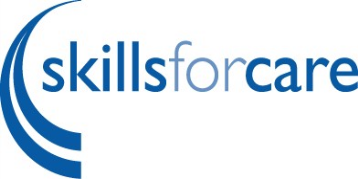 Appendix 1Example safe and fair recruitment policy statement [Employer/ organisation name] is committed to treating all applicants equally and fairly based on their skills, experience and ability to fulfil the duties required. This is regardless of any protected characteristics (ethnicity, gender or gender re-assignment, religion or belief, sexual orientation, physical/mental disability, age, pregnancy or maternity, marriage or civil partnership).We recognise the valuable contribution that people with convictions from all kinds of background can make to our organisation as employees or volunteers and we welcome applications from them. We understand that obtaining gainful employment enables people who have put their criminal past behind them to become productive, financially independent members of society. We also recognise that those who have been subject to investigations, allegations and disciplinaries in relations to conduct and capability in employment deserve an opportunity to demonstrate how they have learnt and changed their conduct as a result of their previous experiences, and we require all applicants to openly share all relevant information with us, but we would like to reassure applicants that any information provided will be considered fairly..We ask all applicants to share information about past allegations, disciplinaries and investigations at the application stage and seek to verify the information through employment references and other pre-employment checks (where appropriate). At interview, or in a separate confidential discussion, we will ensure that an open and measured discussion takes place on the subject of any allegations, investigations and disciplinary matters which might be relevant to the post. We do not ask applicants questions about previous cautions or convictions at the initial application stage to ensure that we comply with data protection requirements under UKGDPR, and consider applicants, first and foremost on the grounds of their skills, qualifications, experience, and ability to do the job. Instead, we will only ask those applicants who have been selected for interview to complete a criminal record self-declaration form or provide a written disclosure statement to give them the opportunity to provide sufficient information. At interview, or in a separate confidential discussion, we will ensure that an open and measured discussion takes place on the subject of any offences that might be relevant to the position. We also ensure that all those employed by [Employer/ organisation name] who are involved in the recruitment process have received appropriate guidance and training in safe and fair recruitment, including the relevant legislation that governs criminal record disclosure. We ensure that staff are suitably trained to identify and assess the relevance and circumstances of offences and/previous conduct that has been disclosed. We comply fully with the Disclosure and Barring Service (DBS) code of practice and undertake to treat all applicants fairly. All information disclosed will be treated in the strictest confidence; suitable applicants will not be refused posts because of offences/conduct which are no longer relevant, and do not place them at, or make them a risk in – the role for which they are applying.All cases will be examined on an individual basis and will take the following into consideration:Whether the conduct and/offence(s) are relevant to the position applied forThe seriousness of any conduct/offence(s) revealedThe age of the applicant at the time of the conduct and/offence(s)The length of time since the conduct and/offence(s) occurredWhether the applicant has a pattern of offending behaviourThe circumstances surrounding the conduct and/offence(s) and the explanation(s) offered by the person concernedWhether the applicant’s circumstances have changed since the offending behaviour.In line with the Code of Practice requirements, we will notify all potential applicants of the potential effect of a criminal record history or previous conduct on the recruitment and selection process and any recruitment decision; and ensure that we discuss any matter revealed through a disclosure, references or other pre-employment checks with the individual – before withdrawing an offer of employment. Applying for roles that are covered by the Rehabilitation of Offenders Act 1974 (ROA)If the role applied for is covered by the Rehabilitation of Offenders Act 1974, (ROA) we will require applicants to disclose any ‘unspent’ cautions and convictions. We will make it clear in any job advert, recruitment brief and application form if a basic criminal record check will be requested from the DBS – upon conditional job offer. Further information about which roles are covered by the Act and when a caution or conviction becomes ‘spent’ can be obtained by using the Ministry of Justice (MoJ) Disclosure Checker or social justice charity Nacro’s website.Applying for roles that are ‘exempt’ from the Rehabilitation of Offenders Act 1974If the role applied for is included in the Rehabilitation of Offenders Act 1974 (Exceptions) Order 1975 as amended (ROA Exceptions Order) - and where appropriate Police Act 1997 Regulations as amended  - we will require applicants to disclose all unspent cautions and convictions; and also any adult cautions or spent convictions that are not ‘protected’ as defined by the Rehabilitation of Offenders Act 1974 (Exceptions) Order 1975 (Amendment) (England and Wales) Order 2020. For further information on criminal record self-declaration for roles that are exempt from ROA and eligible for standard or enhanced DBS checks please refer to Nacro guidance, MoJ guidance or DBS guidance  We will make it clear in any job advert, recruitment brief and application form that a criminal record check appropriate to the role applied for (i.e. standard, enhanced or enhanced and barred list check) will be requested from the DBS – upon conditional job offer.Failure to provide accurate and truthful information is considered a serious matter. If it becomes apparent that inaccurate or incomplete information has been provided, we will need to establish why. Any finding of serious misdirection or intent to deceive will result in an application being disqualified or, if appointed, disciplinary action being taken and/or dismissal. Regulated activity rolesImportant note: Applicants need to be aware that it is a criminal offence to apply for a post that is subject to an enhanced DBS with barred list check (i.e. adults, children or both) if they have been barred from engaging in regulated activity with the relevant group (i.e. adults, children or both). We will include a statement in any job advert, recruitment brief or application form making it clear whether the role in question involves engaging in regulated activity with a particular group (i.e. children, adults or both). If you are not barred from engaging in regulated activity with (i.e. adults, children or both), but have been referred to the DBS for consideration to be added to one of the barred lists, you must declare this information when requested during the recruitment process. Further information on regulated activity and DBS barring can be obtained from DBS.If you have any questions about our recruitment process, please feel free to discuss this with us by contacting [insert name and contact details].  All queries will be treated in strict confidence.